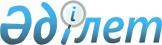 Аудандық мәслихаттың 2012 жылғы 26 желтоқсандағы № 73 "2013-2015 жылдарға арналған аудандық бюджет туралы" шешіміне өзгерістер мен толықтыру енгізу туралы
					
			Күшін жойған
			
			
		
					Ақтөбе облысы Әйтеке би аудандық мәслихатының 2013 жылғы 15 шілдедегі № 103 шешімі. Ақтөбе облысының Әділет департаментінде 2013 жылғы 19 шілдеде № 3614 болып тіркелді. Күші жойылды - Ақтөбе облысы Әйтеке би аудандық мәслихатының 2014 жылғы 15 сәуірдегі № 148 шешімімен      Ескерту. Күші жойылды - Ақтөбе облысы Әйтеке би аудандық мәслихатының 15.04.2014 № 148 шешімімен.      РҚАО ескертпесі.

      Құжаттың мәтінінде түпнұсқаның пунктуациясы мен орфографиясы сақталған.

      Қазақстан Республикасының 2001 жылғы 23 қаңтардағы «Қазақстан Республикасындағы жергілікті мемлекеттік басқару және өзін-өзі басқару туралы» Заңының 6 бабына, Қазақстан Республикасының 2008 жылғы 4 желтоқсандағы Бюджеттік Кодексінің 9 және 106 баптарына сәйкес Әйтеке би аудандық мәслихат ШЕШІМ ЕТТІ:



      1. Әйтеке би аудандық мәслихаттың 2012 жылғы 26 желтоқсанындағы № 73 «2013-2015 жылдарға арналған аудандық бюджет туралы» шешіміне (нормативтік құқықтық актілерді мемлекеттік тіркеу тізілімінде № 3477 тіркелген, 2013 жылғы 10, 17 қаңтарындағы аудандық «Жаңалық жаршысы» газетінің № 2, № 3 сандарында жарияланған) мынадай өзгерістер мен толықтыру енгізілсін:



      1 тармақта:



      1) тармақшасында:

      кірістер

      «3 872 428,0» сандар «3 883 512,0» сандарымен ауыстырылсын

      оның ішінде:

      трансферттердің түсімдері бойынша

      «3 363 358,0» сандар «3 374 442,0» сандарымен ауыстырылсын;



      2) тармақшасында:

      шығындар

      «4 057 102,9» сандар «4 068 186,9» сандарымен ауыстырылсын;



      2) 6 тармақта:



      2) тармақшасында

      2 абзац бөлігінде:

      «7 644,0» сандар «8 610,0» сандарымен ауыстырылсын;

      3 абзац бөлігінде

      «12 313,0» сандар «12 585,0» сандарымен ауыстырылсын;

      және келесі мазмұндағы абзацпен толықтырылсын:

      «жергілікті атқарушы органдардың штат санын ұлғайтуға - 9846,0 мың теңгеге».



      3) Көрсетілген шешімінің № 1 қосымшасы осы шешімдегі қосымшаға сәйкес жаңа редакцияда оқылсын.



      2. Осы шешім 2013 жылғы 1 қаңтардан бастап қолданысқа енгізіледі.      Аудандық мәслихаттың                  Аудандық мәслихат

        сессия төрағасы:                         хатшысы:         А.Алмагамбетов                       А.Ермағамбет

2013 жылғы 15 шілдедегі № 103

Аудандық мәслихатының

шешіміне 1 Қосымшасы2012 жылғы 26 желтоқсандағы № 73

Аудандық мәслихатының

шешіміне 1 Қосымшасы 2013 жылға арналған Әйтеке би аудандық бюджет
					© 2012. Қазақстан Республикасы Әділет министрлігінің «Қазақстан Республикасының Заңнама және құқықтық ақпарат институты» ШЖҚ РМК
				СанатыСанатыСанатыСанатыСомасы (мың теңге)СыныбыСыныбыСыныбыСомасы (мың теңге)Ішкі сыныбыІшкі сыныбыСомасы (мың теңге)КІРІСТЕР АТАУЫСомасы (мың теңге)1
2
3
4
5
Кірістер3883512
1Салықтық түсімдер 468475
01Табыс салығы1247752Жеке табыс салығы12477503Әлеуметтік салық1100001Әлеуметтік салық11000004Меншікке салынатын салықтар2246321Мүлікке салынатын салықтар1997423Жер салығы40004Көлік құралдарына салынатын салық165005Бірыңғай жер салығы439005Тауарларға, жұмыстарға және қызметтерге салынатын ішкі салықтар76142Акциздер 24453Табиғи және басқа ресурстарды пайдаланғаны үшін түсетін түсімдер33004Кәсiпкерлiк және кәсiби қызметтi жүргiзгенi үшiн алынатын алымдар186908Заңдық мәнді іс-әрекеттерді жасағаны және (немесе) оған уәкілеттігі бар мемлекеттік органдар немесе лауазымды адамдар құжаттар бергені үшін алынатын міндетті төлемдер14541Мемлекеттік баж14542Салықтық емес түсімдер36095
01Мемлекеттік меншіктен түсетін кірістер9005Мемлекет меншігіндегі мүлікті жалға беруден түсетін кірістер90002Мемлекеттік бюджеттен қаржыландырылатын мемлекеттік мекемелер ұйымдастыратын мемлекеттік сатып алуды өткізуден түсетін ақша түсімдері2001Мемлекеттік бюджеттен қаржыландырылатын мемлекеттік мекемелер ұйымдастыратын мемлекеттік сатып алуды өткізуден түсетін ақша түсімдері20004Мемлекеттік бюджеттен қаржыландырылатын, сондай-ақ Қазақстан Республикасы Ұлттық Банкінің бюджетінен (шығыстар сметасынан) ұсталатын және қаржыландырылатын мемлекеттік мекемелер салатын айыппұлдар, өсімпұлдар, санкциялар, өндіріп алулар3601Мұнай секторы кәсіпорындарынан түсетін түсімдерді қоспағанда, мемлекеттік бюджеттен қаржыландырылатын, сондай-ақ Қазақстан Республикасы Ұлттық Банкінің бюджетінен (шығыстар сметасынан) ұсталатын және қаржыландырылатын мемлекеттік мекемелер салатын айыппұлдар, өсімпұлдар, санкциялар, өндіріп алулар36006Басқа да салықтық емес түсімдер346351Басқа да салықтық емес түсімдер346353Негізгі капиталды сатудан түсетін түсімдер4500
03Жерді және материалдық емес активтерді сату45001Жерді сату45004Трансферттердің түсімдері3374442
02Мемлекеттік басқарудың жоғары тұрған органдарынан түсетін трансферттер33744422Облыстық бюджеттен түсетін трансферттер3374442Функ. ТопФунк. ТопФунк. ТопФунк. ТопФунк. ТопСомасы (мың теңге) Кіші функцияКіші функцияКіші функцияКіші функцияСомасы (мың теңге) ӘкімшіӘкімшіӘкімшіСомасы (мың теңге) БағдарламаБағдарламаСомасы (мың теңге) ШЫҒЫНДАР АТАУЫСомасы (мың теңге) 123456II.Шығындар4 068 186,9
01Жалпы сипаттағы мемлекеттік қызметтер 292 321,2 
01Мемлекеттiк басқарудың жалпы функцияларын орындайтын өкiлдi, атқарушы және басқа органдар254 242,1 112Аудан (облыстық маңызы бар қала) мәслихатының аппараты14 001,0 001Аудан (облыстық маңызы бар қала) мәслихатының қызметін қамтамасыз ету жөніндегі қызметтер14 001,0 122Аудан (облыстық маңызы бар қала) әкімінің аппараты64 257,0 001Аудан (облыстық маңызы бар қала) әкімінің қызметін қамтамасыз ету жөніндегі қызметтер55 420,0 003Мемлекеттік органның күрделі шығыстары8 837,0 123Қаладағы аудан, аудандық маңызы бар қала, кент, ауыл (село), ауылдық (селолық) округ әкімінің аппараты175 984,1 001Қаладағы аудан, аудандық маңызы бар қаланың, кент, ауыл (село), ауылдық (селолық) округ әкімінің қызметін қамтамасыз ету жөніндегі қызметтер134 649,0 022Мемлекеттік органның күрделі шығыстары41 335,1 02Қаржылық қызмет22 219,1 452Ауданның (облыстық маңызы бар қаланың) қаржы бөлімі22 219,1 001Ауданның (облыстық маңызы бар қаланың) бюджетін орындау және ауданның (облыстық маңызы бар қаланың) коммуналдық меншігін басқару саласындағы мемлекеттік саясатты іске асыру жөніндегі қызметтер 16 929,0 003Салық салу мақсатында мүлікті бағалауды жүргізу450,0 011Коммуналдық меншікке түскен мүлікті есепке алу, сақтау, бағалау және сату300,0 018Мемлекеттік органдардың күрделі шығыстары4 540,1 05Жоспарлау және статистикалық қызмет15 860,0 476Ауданның (облыстық маңызы бар қаланың) экономика, бюджеттік жоспарлау және кәсіпкерлік бөлімі15 860,0 001Экономикалық саясатты, мемлекеттік жоспарлау жүйесін қалыптастыру және дамыту және аудандық (облыстық маңызы бар қаланың) басқару саласындағы мемлекеттік саясатты іске асыру жөніндегі қызметтер14 860,0 003Мемлекеттік органдардың күрделі шығыстары1 000,0 02Қорғаныс 7 281,0 
01Әскери мұқтаждықтар3 680,0 122Аудан (облыстық маңызы бар қала) әкімінің аппараты3 680,0 005Жалпыға бірдей әскери міндетті атқару шеңберіндегі іс-шаралар3 680,0 02Төтенше жағдайлар жөнiндегi жұмыстарды ұйымдастыру3 601,0 122Аудан (облыстық маңызы бар қала) әкімінің аппараты3 601,0 006Аудан (облыстық маңызы бар қала) ауқымындағы төтенше жағдайлардың алдын алу және оларды жою1 150,0 007Аудандық (қалалық) ауқымдағы дала өрттерінің, сондай-ақ мемлекеттік өртке қарсы қызмет органдары құрылмаған елдi мекендерде өрттердің алдын алу және оларды сөндіру жөніндегі іс-шаралар2 451,0 04Білім беру2 403 131,7 01Мектепке дейiнгi тәрбие және оқыту194 003,0 471Ауданның (облыстық маңызы бар қаланың) білім, дене шынықтыру және спорт бөлімі194 003,0 003Мектепке дейінгі тәрбие ұйымдарының қызметін қамтамасыз ету171 753,0 040Мектепке дейінгі білім беру ұйымдарында мемлекеттік білім беру тапсырысын іске асыруға22 250,0 02Бастауыш, негізгі орта және жалпы орта білім беру1 625 337,7 123Қаладағы аудан, аудандық маңызы бар қала, кент, ауыл (село), ауылдық (селолық) округ әкімінің аппараты 1 294,7 005Ауылдық (селолық) жерлерде балаларды мектепке дейін тегін алып баруды және кері алып келуді ұйымдастыру1 294,7 471Ауданның (облыстық маңызы бар қаланың) білім, дене шынықтыру және спорт бөлімі1 624 043,0 004Жалпы білім беру1 612 451,0 005Балалар мен жеткіншектерге қосымша білім беру 11 592,0 09Бiлiм беру саласындағы өзге де қызметтер583 791,0 466Ауданның (облыстық маңызы бар қаланың) сәулет, қала құрылысы және құрылыс бөлімі485 914,0 037Білім беру объектілерін салу және реконструкциялау485 914,0 471Ауданның (облыстық маңызы бар қаланың) білім, дене шынықтыру және спорт бөлімі97 877,0 009Ауданның (облыстық маңызы бар қаланың) мемлекеттік білім беру мекемелер үшін оқулықтар мен оқу-әдiстемелiк кешендерді сатып алу және жеткізу4 056,0 010Аудандық (қалалық) ауқымдағы мектеп олимпиадаларын және мектептен тыс іс-шараларды өткiзу2 416,0 020Жетім баланы (жетім балаларды) және ата-аналарының қамқорынсыз қалған баланы (балаларды) күтіп-ұстауға асыраушыларына ай сайынғы ақшалай қаражат төлемдері 13 217,0 067Ведомстволық бағыныстағы мемлекеттік мекемелерінің және ұйымдарының күрделі шығыстары78 188,0 06Әлеуметтiк көмек және әлеуметтiк қамсыздандыру113 508,0 
02Әлеуметтік көмек 92 223,0 123Қаладағы аудан, аудандық маңызы бар қала, кент, ауыл (село), ауылдық (селолық) округ әкімінің аппараты5 260,0 003Мұқтаж азаматтарға үйінде әлеуметтік көмек көрсету5 260,0 451Ауданның (облыстық маңызы бар қаланың) жұмыспен қамту және әлеуметтік бағдарламалар бөлімі 86 963,0 002Еңбекпен қамту бағдарламасы14 915,0 004Ауылдық жерлерде тұратын денсаулық сақтау, білім беру, әлеуметтік қамтамасыз ету, мәдениет, спорт және ветеринар мамандарына отын сатып алуға Қазақстан Республикасының заңнамасына сәйкес әлеуметтік көмек көрсету12 828,0 005Мемлекеттік атаулы әлеуметтік көмек50,0 007Жергілікті өкілетті органдардың шешімі бойынша мұқтаж азаматтардың жекелеген топтарына әлеуметтік көмек32 050,0 01618 жасқа дейінгі балаларға мемлекеттік жәрдемақылар25 000,0 017Мүгедектерді оңалту жеке бағдарламасына сәйкес, мұқтаж мүгедектерді міндетті гигиеналық құралдармен және ымдау тілі мамандарының қызмет көрсетуін, жеке көмекшілермен қамтамасыз ету 2 120,0 09Әлеуметтік көмек және әлеуметтік қамтамасыз ету салаларындағы өзге де қызметтер21 285,0 451Ауданның(облыстық маңызы бар қаланың) жұмыспен қамту және әлеуметтік бағдарламалар бөлімі 21 285,0 001Жергілікті деңгейде халық үшін әлеуметтік бағдарламаларды жұмыспен қамтуды қамтамасыз етуді іске асыру саласындағы мемлекеттік саясатты іске асыру жөніндегі қызметтер 20 643,0 011Жәрдемақыларды және басқа да әлеуметтік төлемдерді есептеу, төлеу мен жеткізу бойынша қызметтерге ақы төлеу642,0 07Тұрғын үй-коммуналдық шаруашылық 407 582,5 
01Тұрғын үй шаруашылығы 73 895,4 458Ауданның (облыстық маңызы бар қаланың) тұрғын үй-коммуналдық шаруашылығы, жолаушылар көлігі және автомобиль жолдары бөлімі1 000,0 004Азаматтардың жекелеген санаттарын тұрғын үймен қамтамасыз ету1 000,0 466Ауданның (облыстық маңызы бар қаланың) сәулет, қала құрылысы және құрылыс бөлімі72 895,4 003Мемлекеттік коммуналдық тұрғын үй қорының тұрғын үйін жобалау, салу және (немесе) сатып алу 23 004,0 004Инженерлік коммуникациялық инфрақұрылымды жобалау дамыту, жайластыру және (немесе) сатып алу 49 769,0 074 Жұмыспен қамту 2020 бағдарламасының екінші бағыты шеңберінде жетіспейтін инженерлік-коммуникациялық инфрақұрылымды дамытуға мен жайластыруға122,4 02Коммуналдық шаруашылық311 283,1 123Қаладағы аудан, аудандық маңызы бар қала, кент, ауыл (село), ауылдық (селолық) округ әкімінің аппараты300,0 014Елді мекендерді cумен жабдықтауды ұйымдастыру300,0 458Ауданның (облыстық маңызы бар қаланың) тұрғын үй-коммуналдық шаруашылығы, жолаушылар көлігі және автомобиль жолдары бөлімі13 159,0 012Сумен жабдықтау және су бұру жүйесінің жұмыс істеуі 13 159,0 466Ауданның (облыстық маңызы бар қаланың) сәулет, қала құрылысы және құрылыс бөлімі297 824,1 058Елді мекендердегі сумен жабдықтау және су бұру жүйелерін дамыту297 824,1 03Елді мекендерді абаттандыру 22 404,0 123Қаладағы аудан, аудандық маңызы бар қала, кент, ауыл (село), ауылдық (селолық) округ әкімінің аппараты16 353,0 008Елді мекендердің көшелерін жарықтандыру4 304,0 009Елді мекендердің санитариясын қамтамасыз ету 7 049,0 011Елді мекендерді абаттандыру және көгалдандыру5 000,0 458Ауданның (облыстық маңызы бар қаланың) тұрғын үй-коммуналдық шаруашылығы, жолаушылар көлігі және автомобиль жолдары бөлімі6 051,0 015Елді мекендердің көшелерін жарықтандыру3 935,0 018Елдi мекендердi абаттандыру және көгалдандыру2 116,0 08Мәдениет, спорт, туризм және ақпараттық кеңістік229 537,3 
01Мәдениет саласындағы қызмет173 284,0 455Ауданның (облыстық маңызы бар қаланың) мәдениет және тілдерді дамыту бөлімі 52 784,0 003Мәдени-демалыс жұмысын қолдау52 784,0 466Ауданның (облыстық маңызы бар қаланың) сәулет, қала құрылысы және құрылыс бөлімі120 500,0 011Мәдениет объектілерін дамыту120 500,0 02Спорт2 072,0 471Ауданның (облыстық маңызы бар қаланың) білім, дене шынықтыру және спорт бөлімі2 072,0 014Аудандық (облыстық маңызы бар қалалық) деңгейде спорттық жарыстар өткiзу576,0 015Әртүрлi спорт түрлерi бойынша аудан (облыстық маңызы бар қала) құрама командаларының мүшелерiн дайындау және олардың облыстық спорт жарыстарына қатысуы1 496,0 03Акпараттық кеңістік40 151,0 455Ауданның (облыстық маңызы бар қаланың) мәдениет және тілдерді дамыту бөлімі 34 400,0 006Аудандық (қалалық) кiтапханалардың жұмыс iстеуi34 000,0 007Мемлекеттік тілді және Қазақстан халықтарының басқа да тілдерін дамыту400,0 456Ауданның (облыстық маңызы бар қаланың) ішкі саясат бөлімі 5 751,0 002Газеттер мен журналдар арқылы мемлекеттік ақпараттық саясат жүргізу жөніндегі қызметтер4 751,0 005Телерадио хабарларын тарату арқылы мемлекеттік ақпараттық саясатты жүргізу жөніндегі қызметтер1 000,0 09Мәдениет, спорт, туризм және ақпараттық кеңiстiктi ұйымдастыру жөнiндегi өзге де қызметтер14 030,3 455Ауданның (облыстық маңызы бар қаланың) мәдениет және тілдерді дамыту бөлімі 5 731,3 001Жергілікті деңгейде тілдерді және мәдениетті дамыту саласындағы мемлекеттік саясатты іске асыру жөніндегі қызметтер4 793,0 032Ведомстволық бағыныстағы мемлекеттік мекемелерінің және ұйымдарының күрделі шығыстары938,3 456Ауданның (облыстық маңызы бар қаланың) ішкі саясат бөлімі 8 299,0 001Жергілікті деңгейде ақпарат, мемлекеттілікті нығайту және азаматтардың әлеуметтік сенімділігін қалыптастыру саласында мемлекеттік саясатты іске асыру жөніндегі қызметтер7 069,0 003Жастар саясаты саласында іс-шараларды іске асыру1 230,0 10Ауыл, су, орман, балық шаруашылығы, ерекше қорғалатын табиғи аумақтар, қоршаған ортаны және жануарлар дүниесін қорғау, жер қатынастары81 196,6 
01Ауыл шаруашылығы24 235,6 474Ауданның (облыстық маңызы бар қаланың) ауыл шаруашылығы және ветеринария бөлімі 15 505,6 001Жергілікті деңгейде ауыл шаруашылығы және ветеринария саласындағы мемлекеттік саясатты іске асыру жөніндегі қызметтер14 650,0 007Қаңғыбас иттер мен мысықтарды аулауды және жоюды ұйымдастыру855,6 476Ауданның (облыстық маңызы бар қаланың) экономика, бюджеттік жоспарлау және кәсіпкерлік бөлімі8 730,0 099Мамандардың әлеуметтік көмек көрсетуі жөніндегі шараларды іске асыру8 730,0 06Жер қатынастары6 246,0 463Ауданның (облыстық маңызы бар қаланың) жер қатынастары бөлімі6 246,0 001Аудан (облыстық маңызы бар қала) аумағында жер қатынастарын реттеу саласындағы мемлекеттік саясатты іске асыру жөніндегі қызметтер6 246,0 09Ауыл, су, орман, балық шаруашылығы және қоршаған ортаны қорғау мен жер қатынастары саласындағы өзге де қызметтер50 715,0 474Ауданның (облыстық маңызы бар қаланың) ауыл шаруашылығы және ветеринария бөлімі 50 715,0 013Эпизоотияға қарсы іс-шаралар жүргізу50 715,0 11Өнеркәсіп, сәулет, қала құрылысы және құрылыс қызметі7 991,0 
02Сәулет, қала құрылысы және құрылыс қызметі7 991,0 466Ауданның (облыстық маңызы бар қаланың) сәулет, қала құрылысы және құрылыс бөлімі7 991,0 001Құрылыс, облыс қалаларының, аудандарының және елді мекендерінің сәулеттік бейнесін жақсарту саласындағы мемлекеттік саясатты іске асыру және ауданның (облыстық маңызы бар қаланың) аумағын оңтайла және тиімді қала құрылыстық игеруді қамтамасыз ету жөніндегі қызметтер 7 977,0 015Мемлекеттік органның күрделі шығыстары 14,0 12Көлiк және коммуникация449 378,3 
01Автомобиль көлігі449 378,3 123Қаладағы аудан, аудандық маңызы бар қала, кент, ауыл (село), ауылдық (селолық) округ әкімінің аппараты7 749,8 013Аудандық маңызы бар қалаларда, кенттерде, ауылдарда (селоларда), ауылдық (селолық) округтерде автомобиль жолдарының жұмыс істеуін қамтамасыз ету7 749,8 458Ауданның (облыстық маңызы бар қаланың) тұрғын үй-коммуналдық шаруашылығы, жолаушылар көлігі және автомобиль жолдары бөлімі441 628,5 023Автомобиль жолдарының жұмыс істеуін қамтамасыз ету129 332,5 045Аудандық маңызы бар автомобиль жолдарын және елді-мекендердің көшелерін күрделі және орташа жөндеу312 296,0 13Басқалар67 037,2 
03Кәсiпкерлiк қызметтi қолдау және бәсекелестікті қорғау1 017,0 476Ауданның (облыстық маңызы бар қаланың) экономика, бюджеттік жоспарлау және кәсіпкерлік бөлімі1 017,0 005Кәсіпкерлік қызметті қолдау1 017,0 09Басқалар66 020,2 123Қаладағы аудан, аудандық маңызы бар қала, кент, ауыл (село), ауылдық (селолық) округ әкімінің аппараты23 642,0 040«Өңірлерді дамыту» Бағдарламасы шеңберінде өңірлерді экономикалық дамытуға жәрдемдесу бойынша шараларды іске іске асыру23 642,0 452Ауданның (облыстық маңызы бар қаланың) қаржы бөлімі4 334,0 012Ауданның (облыстық маңызы бар қаланың) жергілікті атқарушы органының резерві4 334,0 458Ауданның (облыстық маңызы бар қаланың) тұрғын үй-коммуналдық шаруашылығы, жолаушылар көлігі және автомобиль жолдары бөлімі5 962,0 001Жергілікті деңгейде тұрғын үй-коммуналдық шаруашылығы, жолаушылар көлігі және автомобиль жолдары саласындағы мемлекеттік саясатты іске асыру жөніндегі қызметтер5 962,0 471Ауданның (облыстық маңызы бар қаланың) білім, дене шынықтыру және спорт бөлімі 32 082,2 001Білім, дене шынықтыру және спорт бөлімі қызметін қамтамасыз ету28 887,9 018Мемлекеттік органның күрделі шығыстары3 194,3 15Трансферттер9 222,1 
01Трансферттер9 222,1 452Ауданның (облыстық маңызы бар қаланың) қаржы бөлімі9 222,1 006Пайдаланылмаған (толық пайдаланылмаған) нысаналы трансферттерді қайтару9 222,1 III. Таза бюджеттік кредит беру5 962,0 
Бюджеттік кредиттер10 386,0 
10Ауыл, су, орман, балық шаруашылығы, ерекше қорғалатын табиғи аумақтар, қоршаған ортаны және жануарлар дүниесін қорғау, жер қатынастары10 386,0 
01Ауыл шаруашылығы10 386,0 476Ауданның экономика, бюджеттік жоспарлау және кәсіпкерлік бөлімі10 386,0 004Мамандарды әлеуметтік қолдау шараларын іске асыруға берілетін бюджеттік кредиттер10 386,0 санатысанатысанатысанатысанатыСомасы (мың теңге) сыныбысыныбысыныбысыныбыСомасы (мың теңге) ішкі сыныбыішкі сыныбыішкі сыныбыСомасы (мың теңге) ШЫҒЫНДАР АТАУЫСомасы (мың теңге) 123456Бюджеттік кредиттерді өтеу4 424,0 
5Бюджеттік кредиттерді өтеу4 424,0 01Бюджеттік кредиттерді өтеу4 424,0 1Мемлекеттік бюджеттен берілген бюджеттік кредиттерді өтеу4 424,0 санатысанатысанатысанатысанатыСомасы (мың теңге) сыныбысыныбысыныбысыныбыСомасы (мың теңге) ішкі сыныбыішкі сыныбыішкі сыныбыСомасы (мың теңге) ШЫҒЫНДАР АТАУЫСомасы (мың теңге) 123456IV. Қаржы активтерімен жасалатын операция бойынша сальдо0,0
Y. Бюджет тапшылығы (профицит)- 190 636,9
YI. Бюджет тапшылығын қаржыландыру (профицитін пайдалану)190 636,9
санатысанатысанатысанатысанатыСомасы (мың теңге) сыныбысыныбысыныбысыныбыСомасы (мың теңге) ішкі сыныбыішкі сыныбыішкі сыныбыСомасы (мың теңге) ШЫҒЫНДАР АТАУЫСомасы (мың теңге) 1234567Қарыздар түсімі10 386,0 
01Мемлекеттік ішкі қарыздар10 386,0 2Қарыз алу келісім шарттары10 386,0 Функ. ТопФунк. ТопФунк. ТопФунк. ТопФунк. ТопСомасы (мың теңге) Кіші функцияКіші функцияКіші функцияКіші функцияСомасы (мың теңге) ӘкімшіӘкімшіӘкімшіСомасы (мың теңге) БағдарламаБағдарламаСомасы (мың теңге) ШЫҒЫНДАР АТАУЫСомасы (мың теңге) 12345616Қарыздарды өтеу4 663,3 
01Қарыздарды өтеу4 663,3 452Ауданның (облыстық маңызы бар қаланың) қаржы бөлімі4 663,3 008Жергілікті атқарушы органның жоғары тұрған бюджет алдындағы борышын өтеу4 424,0 021Жергілікті бюджеттен бөлінген пайдаланылмаған бюджеттік кредиттерді қайтару239,3 санатысанатысанатысанатысанатыСомасы (мың теңге) сыныбысыныбысыныбысыныбыСомасы (мың теңге) ішкі сыныбыішкі сыныбыішкі сыныбыСомасы (мың теңге) ШЫҒЫНДАР АТАУЫСомасы (мың теңге) 1234568Бюджет қаражаттарының пайдаланылатын қалдықтары184 914,2 01Бюджет қаражаты қалдықтары184 914,2 1Бюджет қаражатының бос қалдықтары184 914,2 